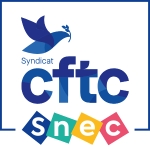 MON IDENTITEMON METIERNom : ....................................................................Établissement : ..........................................................Prénom :  ..............................................................Adresse  ................................................................Date de Naissance :  ..........................................................................................................................Adresse  ................................................................Vile : ......................................................................................................................................................Secteur :    1er degré     2ème  degré     Agricole    Code Postal : ........................................................Contrat :    Titulaire     Contractuel     DAVille : ...................................................................Emploi :    OGEC     Ed Nationale     RetraitéTéléphone : .......................................................                   Autre  .............................................Courriel perso :  ...............................................Discipline  ................................................................Courriel pro :  ...............................................Je suis :    Cadre     Non cadre     FonctionnaireN° INARIC ................................................les informations que vous nous fournissez ici sont strictement confidentielles et ne seront jamais diffusées sans votre accord. Elles sont cryptées et sont stockées sur des clés protégées (pas de partage)les informations que vous nous fournissez ici sont strictement confidentielles et ne seront jamais diffusées sans votre accord. Elles sont cryptées et sont stockées sur des clés protégées (pas de partage)les informations que vous nous fournissez ici sont strictement confidentielles et ne seront jamais diffusées sans votre accord. Elles sont cryptées et sont stockées sur des clés protégées (pas de partage)COTISATION ANNUELLEREGLEMENT - ENVOI40 € pour 12 mois  (13,20€ **)Règlement à l’ordre de
SNEC CFTC  (*)** Cout réel supporté par l’adhérent.  Cotisation déductible des impôts à la hauteur de 66% . Il s’agit d’un crédit d’impôt (loi de finances)* Vous recevrez votre carte d’adhérent, les publications mensuelles du Snec et celles des dirigeants académiquesFait à : .........................................................Votre adhésion se fait par année civile. Elle dure 12 mois après votre date d’adhésionLe : ...................................................................SignatureBulletin à renvoyer à : 
Philippe CHEVALLIER
Trésorier Snec Ac.Grenoble
6, rue du Parc – 38180    SEYSSINS
Courriel :  contact@snec-grenoble.com
Site Internet :  www.snec-grenoble.com